(*) Except for balloons and airships.ROYAUME DE BELGIQUEun Etat membre del’Union européenneROYAUME DE BELGIQUEun Etat membre del’Union européenneKINGDOM OF BELGIUMa member of theEuropean UnionKONINKRIJK BELGIElid van deEuropese UnieKONINKRIJK BELGIElid van deEuropese Unie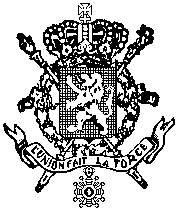 CERTIFICAT D’EXAMEN DE NAVIGABILITECERTIFICAAT VAN BEOORDELING VAN LUCHTWAARDIGHEID AIRWORTHINESS REVIEW CERTIFICATE (For aircraft complying with annex Vb (Part-ML))ARC reference:      CERTIFICAT D’EXAMEN DE NAVIGABILITECERTIFICAAT VAN BEOORDELING VAN LUCHTWAARDIGHEID AIRWORTHINESS REVIEW CERTIFICATE (For aircraft complying with annex Vb (Part-ML))ARC reference:      CERTIFICAT D’EXAMEN DE NAVIGABILITECERTIFICAAT VAN BEOORDELING VAN LUCHTWAARDIGHEID AIRWORTHINESS REVIEW CERTIFICATE (For aircraft complying with annex Vb (Part-ML))ARC reference:      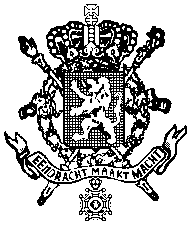 Conformément au règlement (UE) no. 2018/1139 du Parlement européen et du Conseil, Volgens Verordening (EG) nr. 2018/1139 van het Europees Parlement en de Raad , Pursuant to Regulation (EU) No 2018/1139 of the European Parliament and of the Council,[Name of certifying staffPart 66 Licence Number (or National Equivalent)]Conformément au règlement (UE) no. 2018/1139 du Parlement européen et du Conseil, Volgens Verordening (EG) nr. 2018/1139 van het Europees Parlement en de Raad , Pursuant to Regulation (EU) No 2018/1139 of the European Parliament and of the Council,[Name of certifying staffPart 66 Licence Number (or National Equivalent)]Conformément au règlement (UE) no. 2018/1139 du Parlement européen et du Conseil, Volgens Verordening (EG) nr. 2018/1139 van het Europees Parlement en de Raad , Pursuant to Regulation (EU) No 2018/1139 of the European Parliament and of the Council,[Name of certifying staffPart 66 Licence Number (or National Equivalent)]Conformément au règlement (UE) no. 2018/1139 du Parlement européen et du Conseil, Volgens Verordening (EG) nr. 2018/1139 van het Europees Parlement en de Raad , Pursuant to Regulation (EU) No 2018/1139 of the European Parliament and of the Council,[Name of certifying staffPart 66 Licence Number (or National Equivalent)]Conformément au règlement (UE) no. 2018/1139 du Parlement européen et du Conseil, Volgens Verordening (EG) nr. 2018/1139 van het Europees Parlement en de Raad , Pursuant to Regulation (EU) No 2018/1139 of the European Parliament and of the Council,[Name of certifying staffPart 66 Licence Number (or National Equivalent)]certifie qu’il a procédé à un examen de navigabilité conformément au règlement (EU) n° 1321/2014 sur l’aéronef suivant :verklaart dat een beoordeling van luchtwaardigheid werd uitgevoerd overeenkomstig Verordening (EU) nr. 1321/2014, op het volgende luchtvaartuig:hereby certifies that (s)he has performed an airworthiness review in accordance with Regulation (EU) No 1321/2014 on the following aircraft :certifie qu’il a procédé à un examen de navigabilité conformément au règlement (EU) n° 1321/2014 sur l’aéronef suivant :verklaart dat een beoordeling van luchtwaardigheid werd uitgevoerd overeenkomstig Verordening (EU) nr. 1321/2014, op het volgende luchtvaartuig:hereby certifies that (s)he has performed an airworthiness review in accordance with Regulation (EU) No 1321/2014 on the following aircraft :Constructeur de l’aéronef/Constructeur van het luchtvaartuig:Aircraft manufacturer: Désignation du type par le constructeur/Typeaanduiding door de constructeur:Manufacturer’s designation :Immatriculation de l’aéronef/Inschrijvingskenmerk van het luchtvaartuig:Aircraft registration:OO-Numéro de série de l’aéronef/Serienummer van het luchtvaartuig:Aircraft serial number:est considéré apte au vol au moment de l’examen./luchtwaardig is bevonden ten tijde van beoordeling./is considered airworthy at the time of the review.est considéré apte au vol au moment de l’examen./luchtwaardig is bevonden ten tijde van beoordeling./is considered airworthy at the time of the review.1ère prolongation :  L’aéronef est conforme aux conditions du point ML.A.901(c) de l’annexe Vb (partie ML). 1ste verlenging : Het luchtvaartuig is in overeenstemming met de condities van punt ML.A.901(c) van bijlage Vb (deel ML).1st extension : The aircraft complies with the conditions of point ML.A.901(c) of Annex Vb (Part-ML). 1ère prolongation :  L’aéronef est conforme aux conditions du point ML.A.901(c) de l’annexe Vb (partie ML). 1ste verlenging : Het luchtvaartuig is in overeenstemming met de condities van punt ML.A.901(c) van bijlage Vb (deel ML).1st extension : The aircraft complies with the conditions of point ML.A.901(c) of Annex Vb (Part-ML). 2e prolongation :  L’aéronef est conforme aux conditions du point ML.A.901(c) de l’annexe Vb (partie ML). 2de verlenging : Het luchtvaartuig is in overeenstemming met de condities van punt ML.A.901(c) van bijlage Vb (deel ML).2nd extension : The aircraft complies with the conditions of point ML.A.901(c) of Annex Vb (Part-ML). 2e prolongation :  L’aéronef est conforme aux conditions du point ML.A.901(c) de l’annexe Vb (partie ML). 2de verlenging : Het luchtvaartuig is in overeenstemming met de condities van punt ML.A.901(c) van bijlage Vb (deel ML).2nd extension : The aircraft complies with the conditions of point ML.A.901(c) of Annex Vb (Part-ML). 